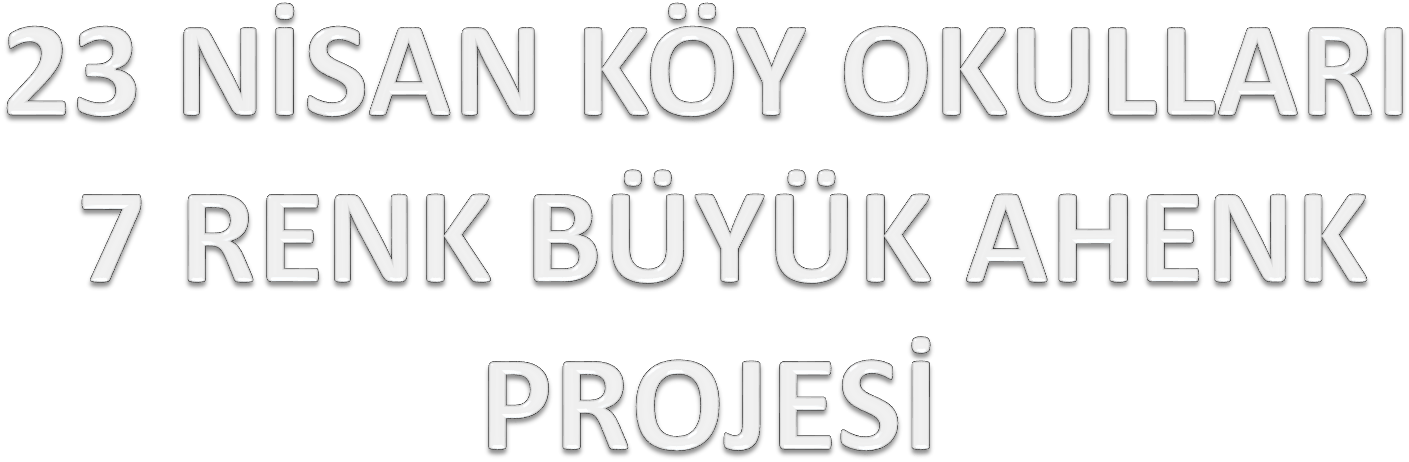 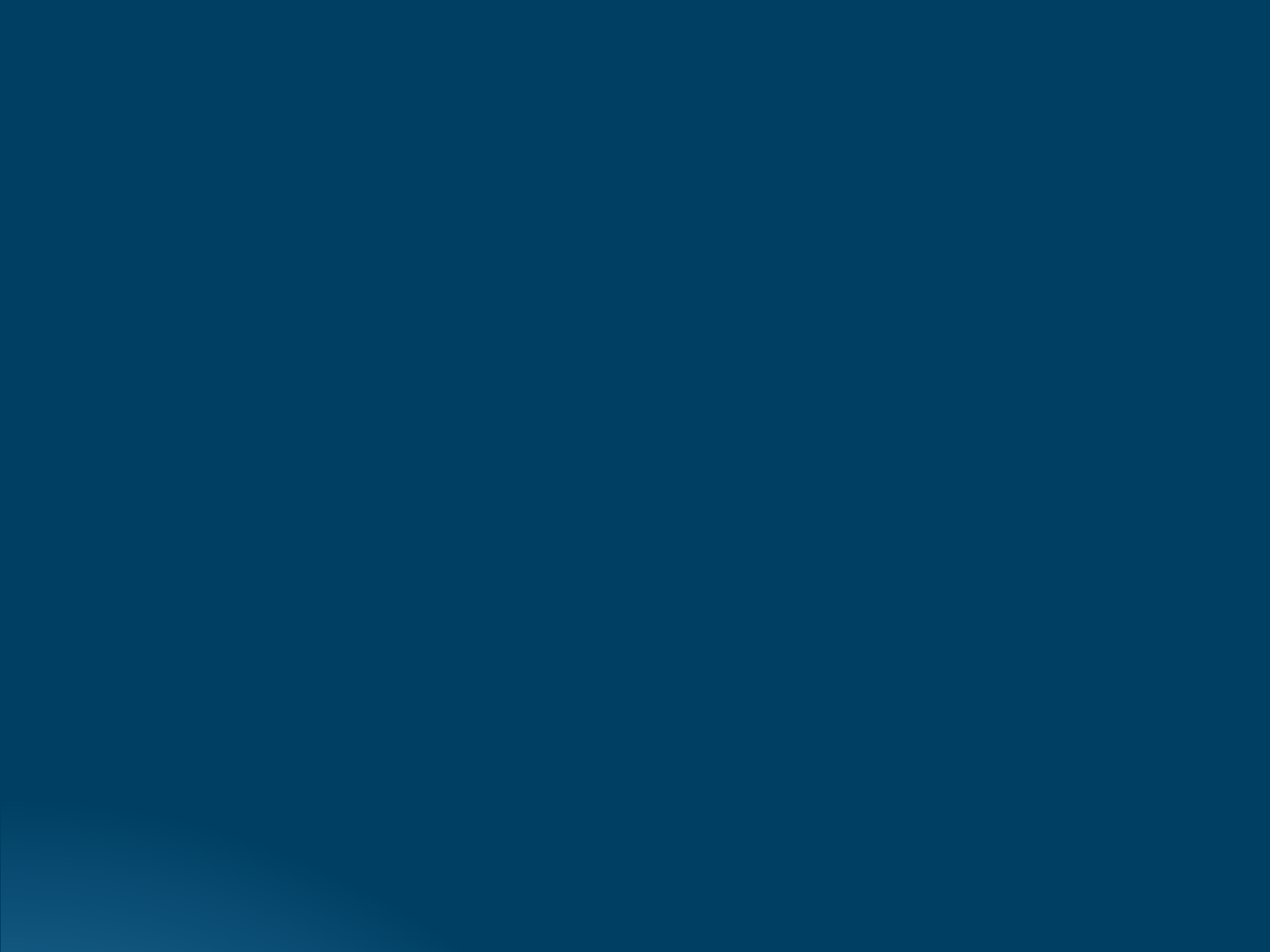 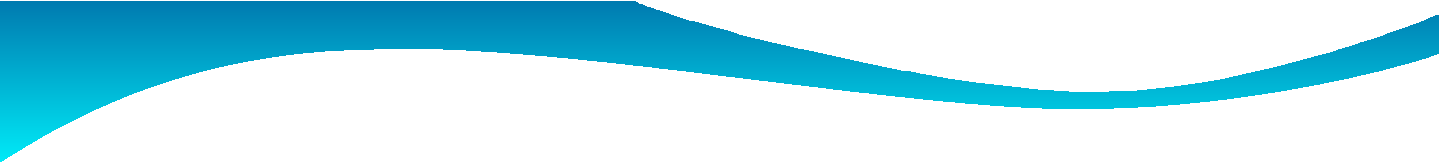 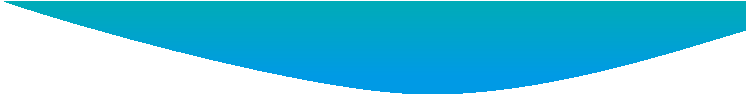 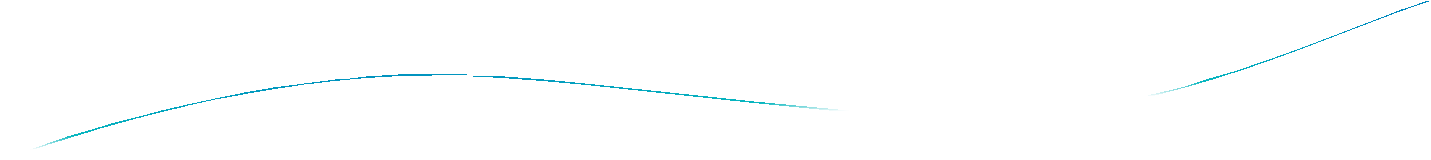 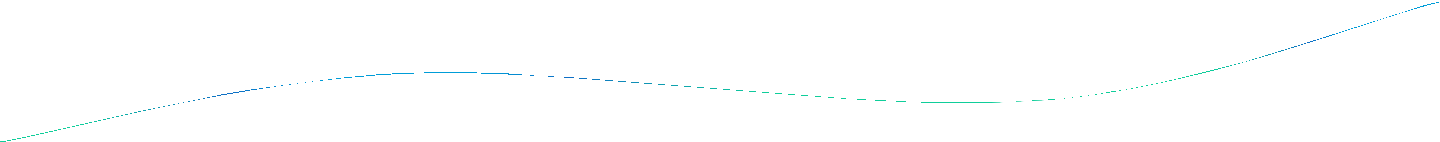 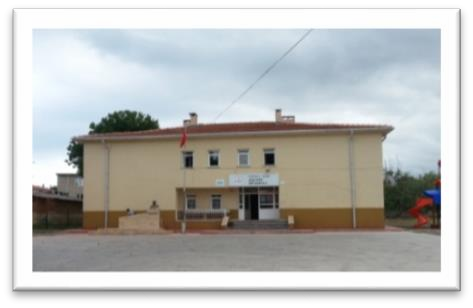 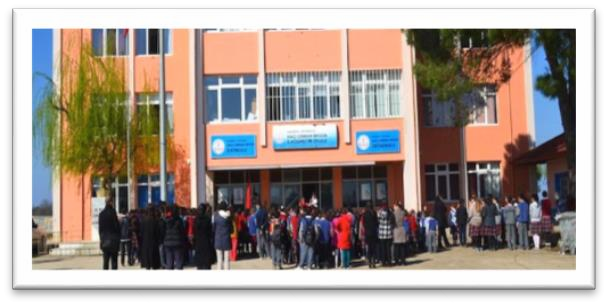 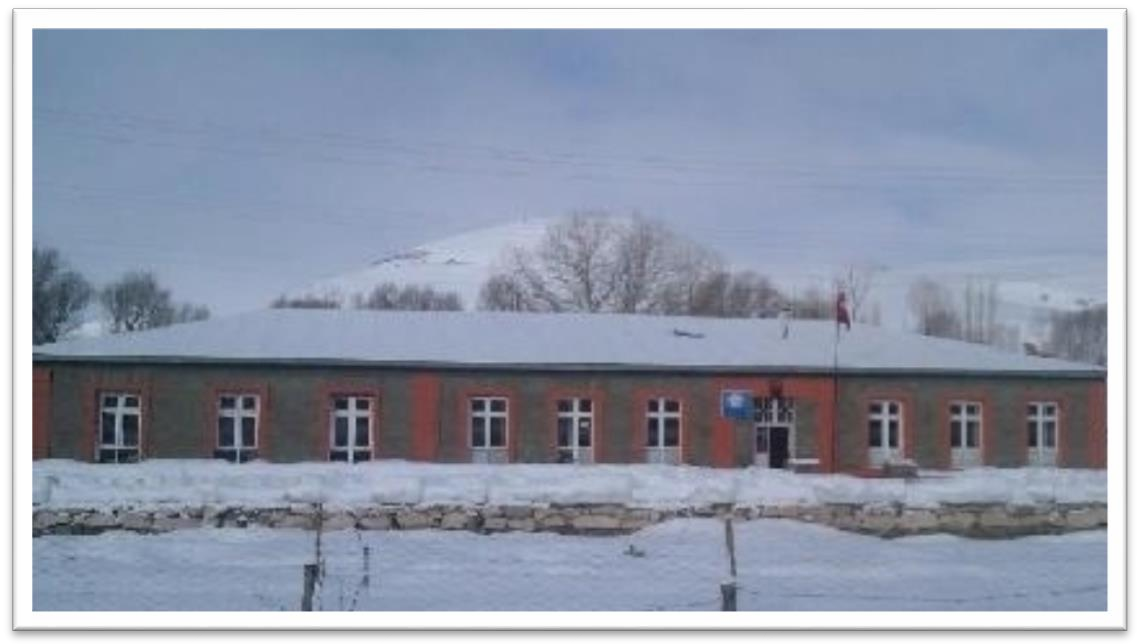 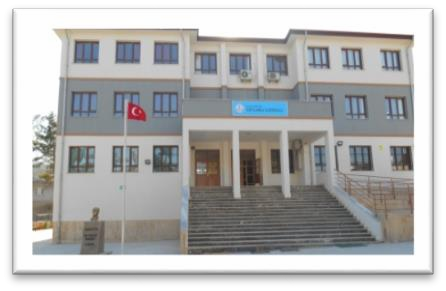 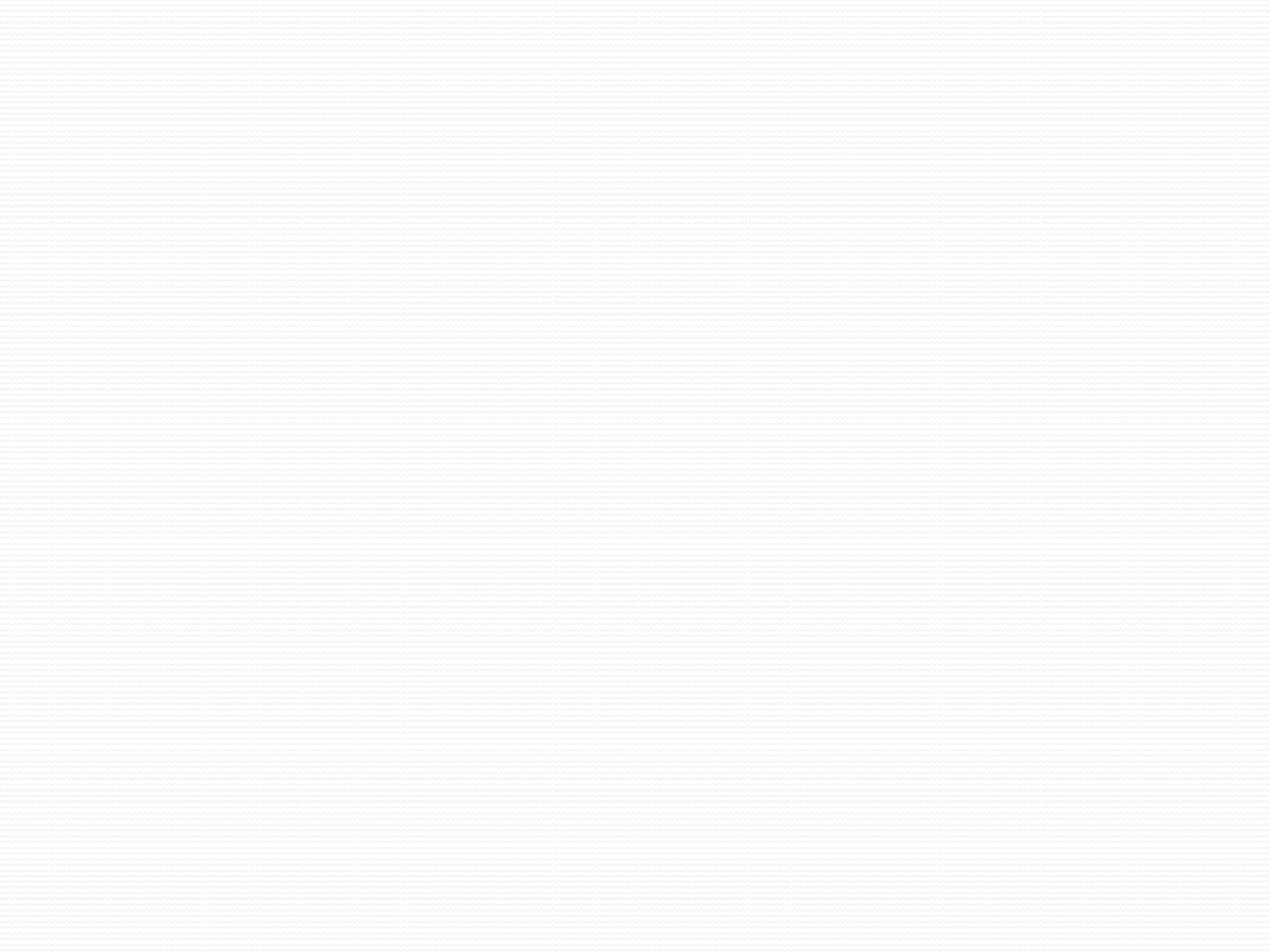 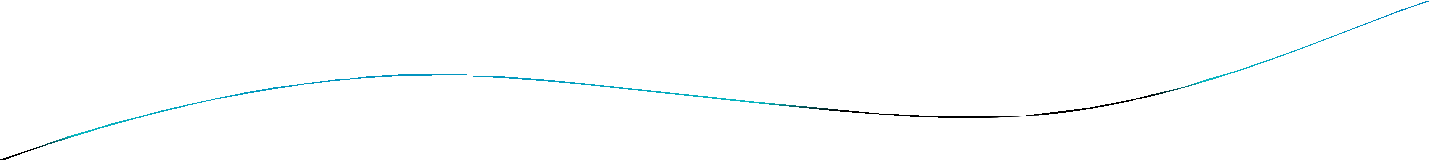 PROJENİN AMACITürkiye’nin yedi bölgesinden seçilecek köy okullarından gelecekçocuklarla;23 Nisan Ulusal Egemenlik ve Çocuk Bayramı’nı onları mutlu ederek; çocuklara sanatsal ve kültürel anlamda hayallerini gerçekleştirmelerini sağlayarak kutlamak.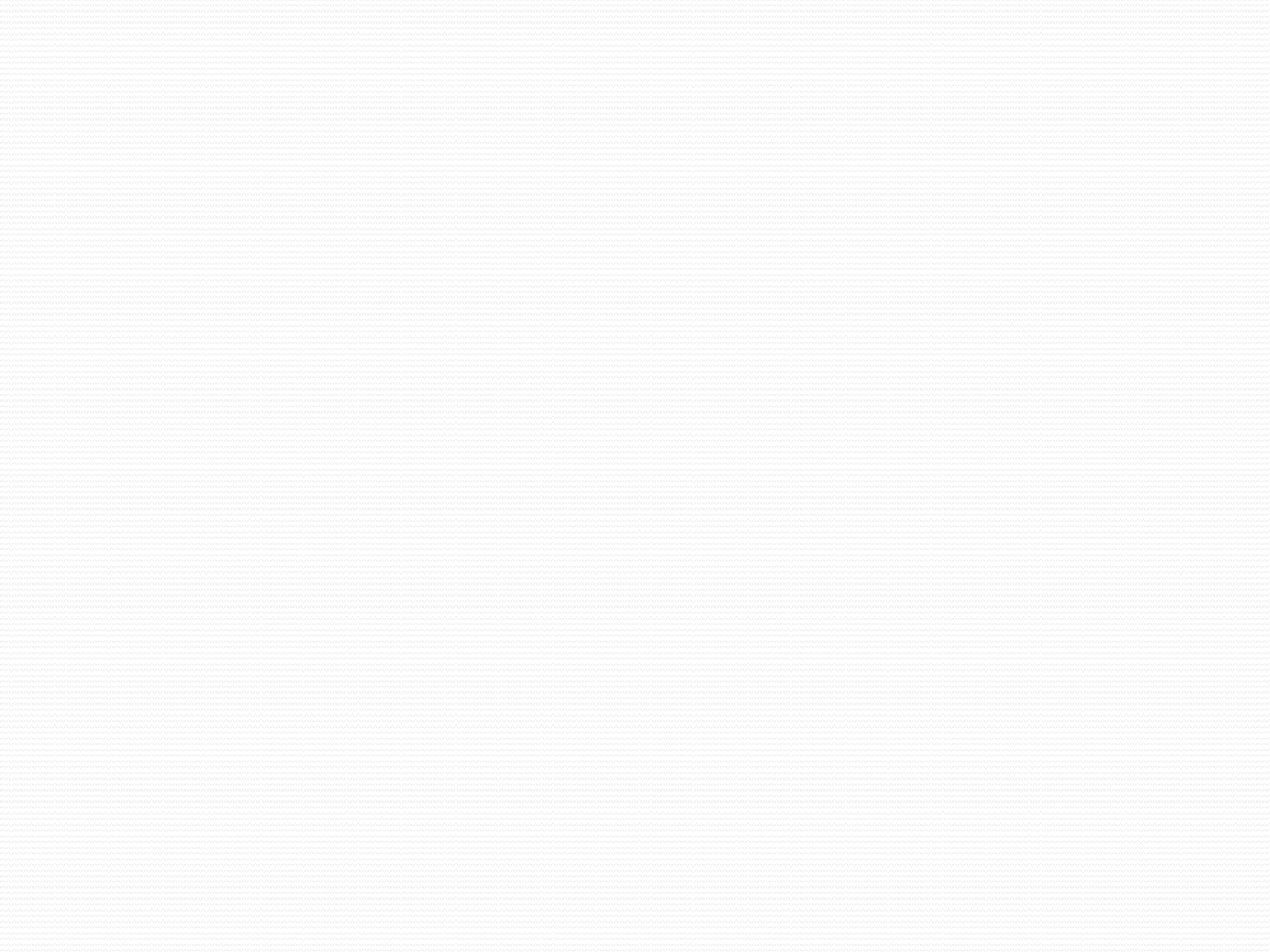 PROJENİN AMACITürkiye’nin yedi bölgesinden seçilecek köyokullarından gelecek çocuklara;İstanbul’u ve Büyükçekmece’yi tanıtmak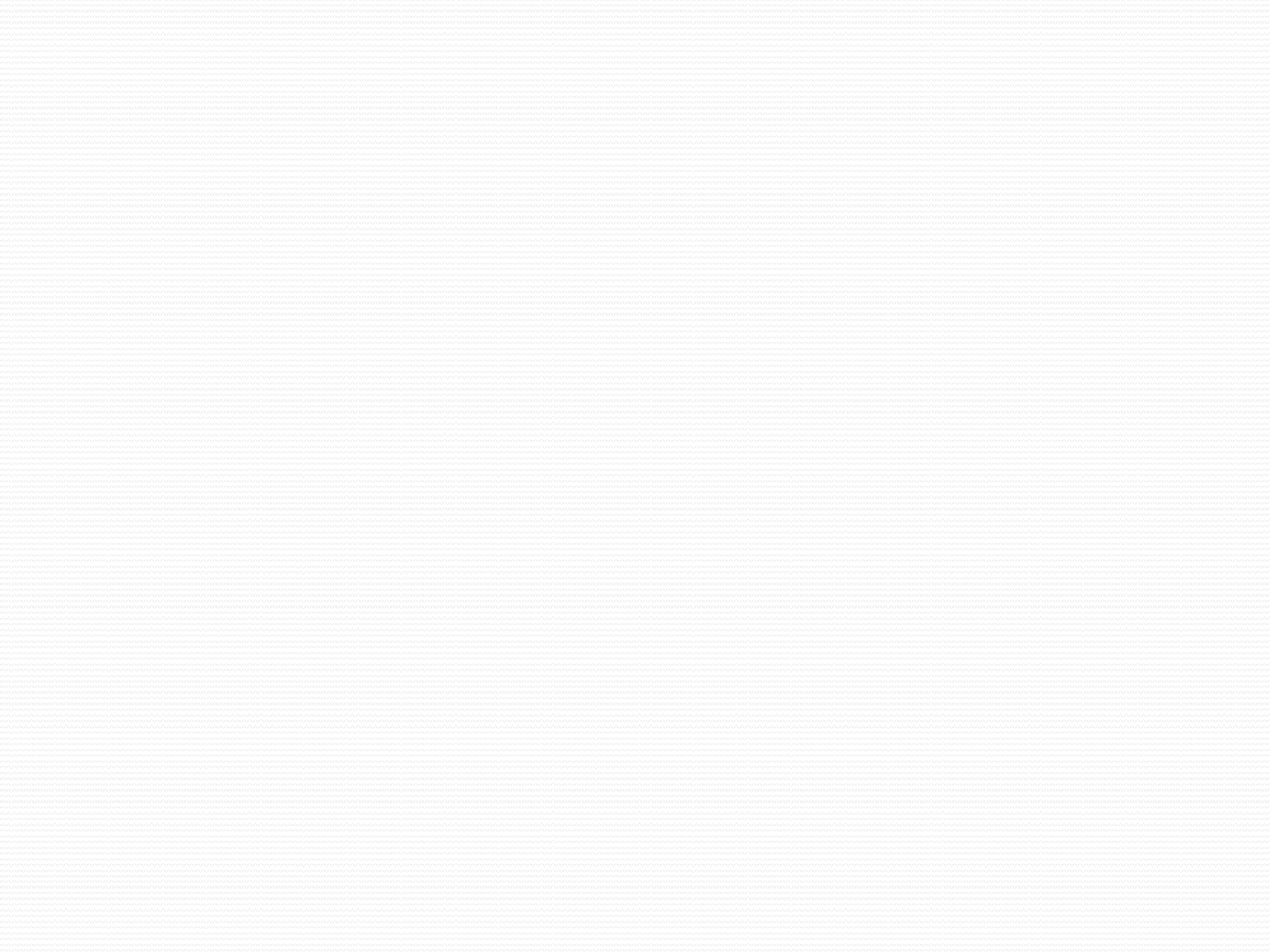 PROJENİN AMACIÇocuklarımıza partner arkadaşlar seçip, yeni dostluklar kazandırmak.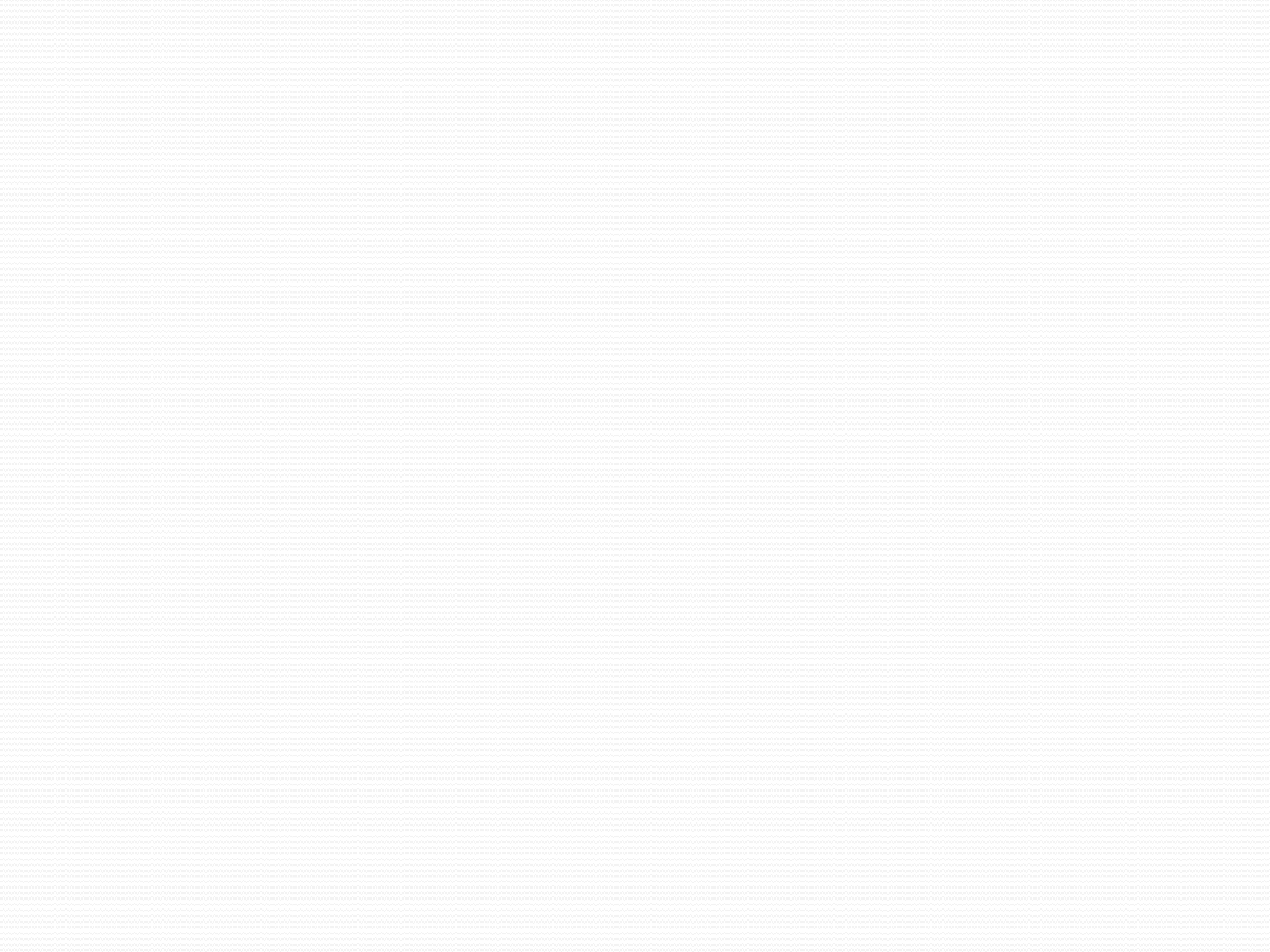 PROJENİN İÇERİĞİTürkiye’nin yedi bölgesinden, köy okullarındaki onlarca çocuğa resim yapmayı öğretiyor, çocuklarımızı 23Nisan’da eserleriyle birlikte Büyükçekmece’de ağırlıyoruz.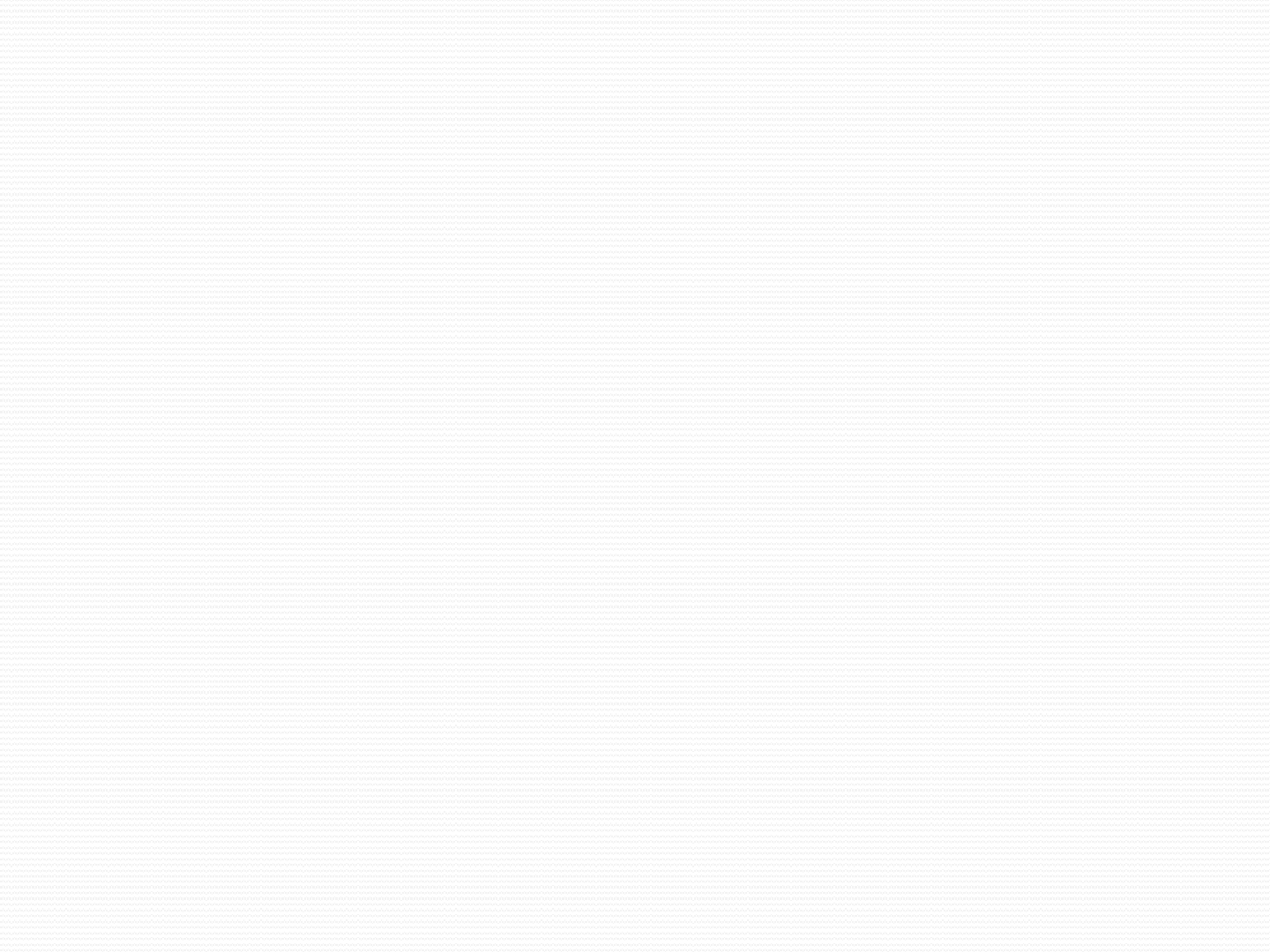 PROJEMİZDE;7 BÖLGEDEN 10 OKUL YER ALACAK.9-10 YAŞ GRUBU ÇOCUKLAR KATILIMSAĞLAYACAK.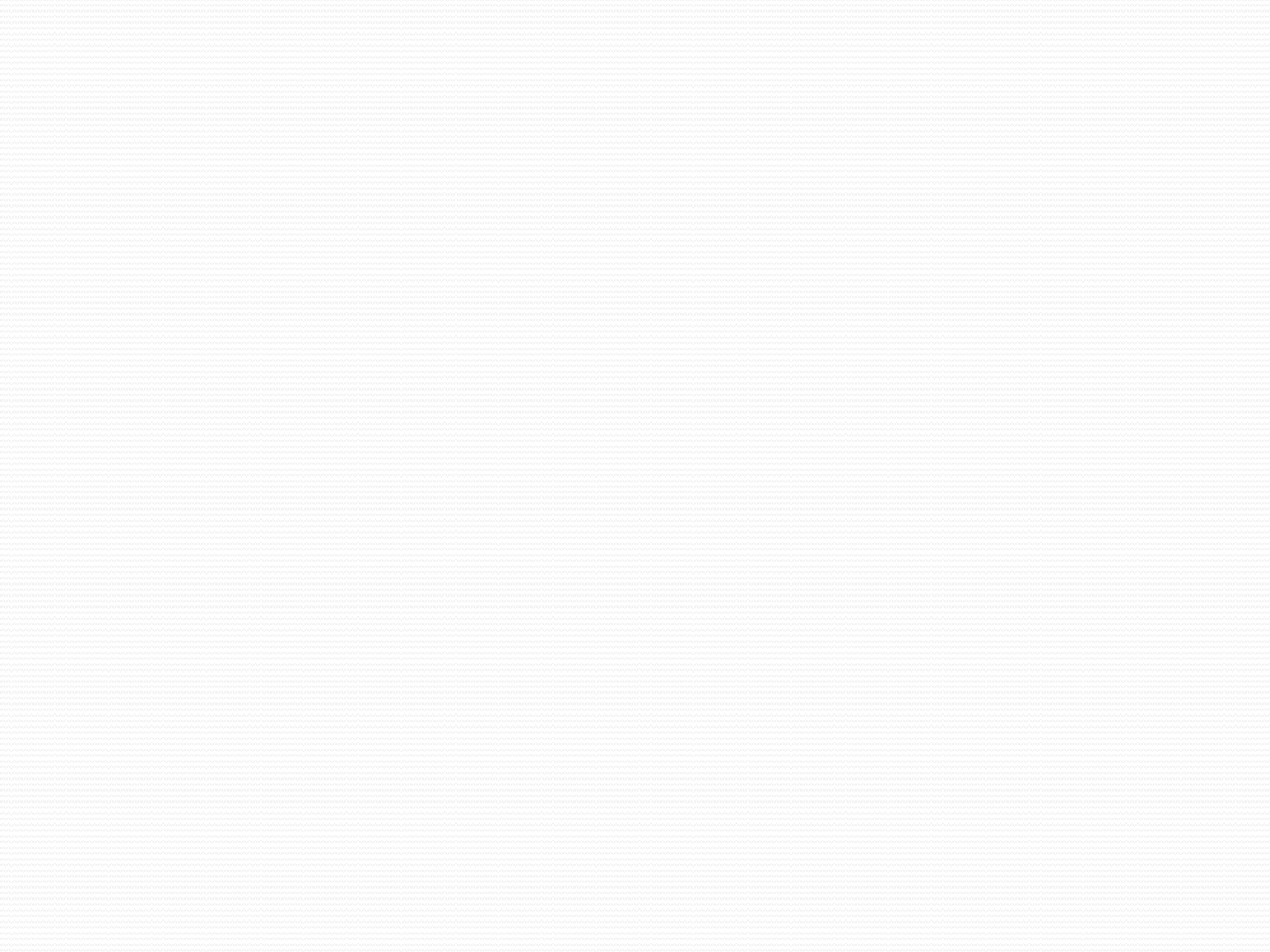 BÜYÜKÇEKMECE BELEDİYESİ HALK AKADEMİSİ GÜZELSANATLAR EĞİTMENLERİ ÇOCUKLARIN YAŞADIĞI BÖLGELERE GİDİP EĞİTİM VERECEK.RESİM MALZEMELERİ BELEDİYEMİZ TARAFINDAN TEDARİKEDİLECEK.ÇOCUKLARIN YAPTIĞI RESİMLERDEN OLUŞAN BİR KATALOGHAZIRLANACAK.RESİMLER BELEDİYE BİNASINDA SERGİLENECEK.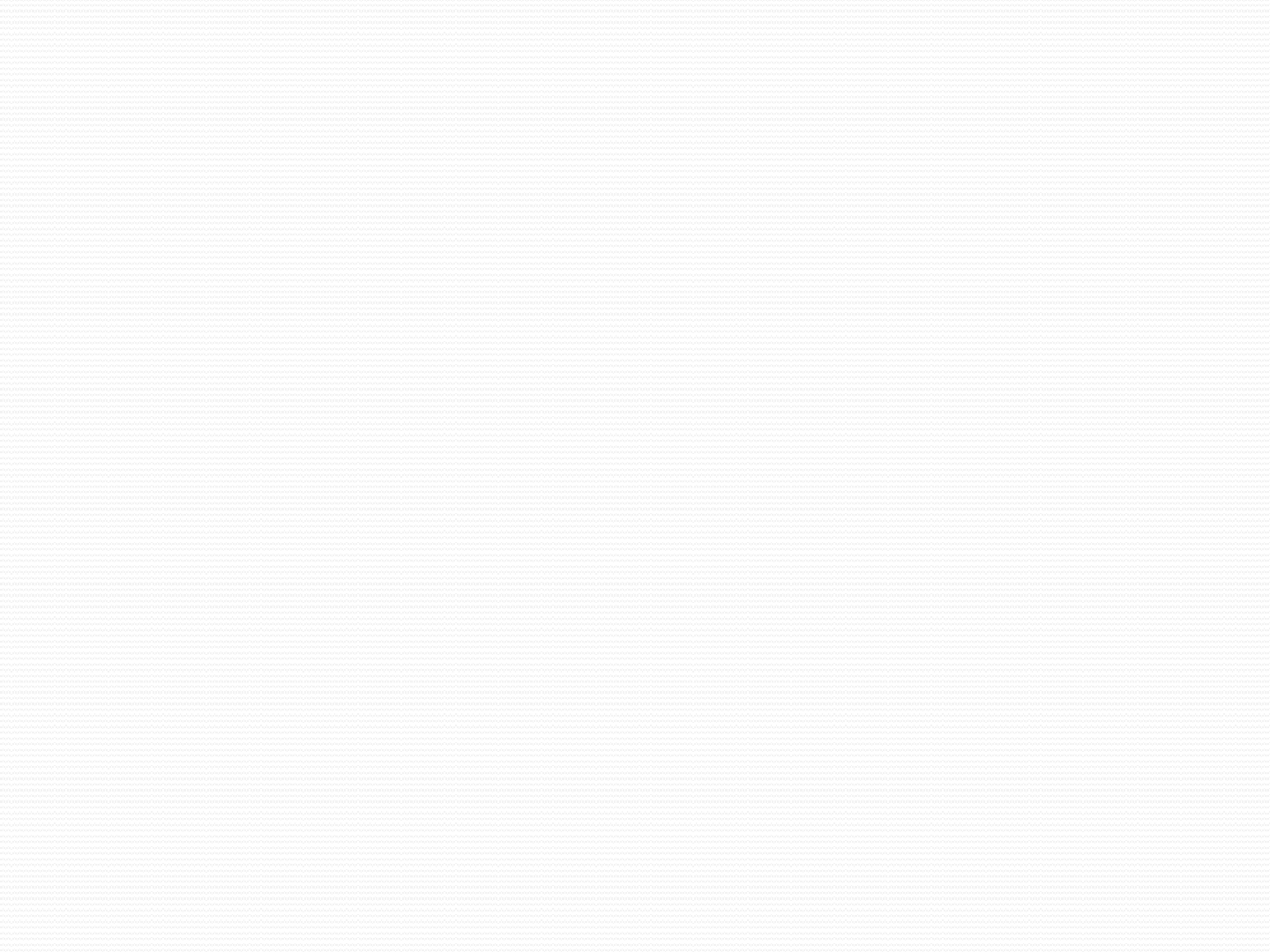 ÇOCUKLAR BÜYÜKÇEKMECE’DE PAYDAŞ OKULLARIN BELİRLEDİĞİ AİLELERDEKALACAK.ETKİNLİĞE HER OKULDAN İKİ ÖĞRETMEN KATILIM SAĞLAYACAK, OTELDEKONAKLAYACAKLAR.HER BİR ÇOCUĞA PENYE YAPILACAK VE PANTOLON, SPOR AYAKKABI, ÇANTAALINACAK.BÜYÜKÇEKMECE GEZİSİ KAPSAMINDA KERVANSARAY, KOSTÜM MÜZESİ,SANCAKLAR CAMİ ve İSTANBUL MİNİATÜRK MÜZESİ GEZDİRİLECEK.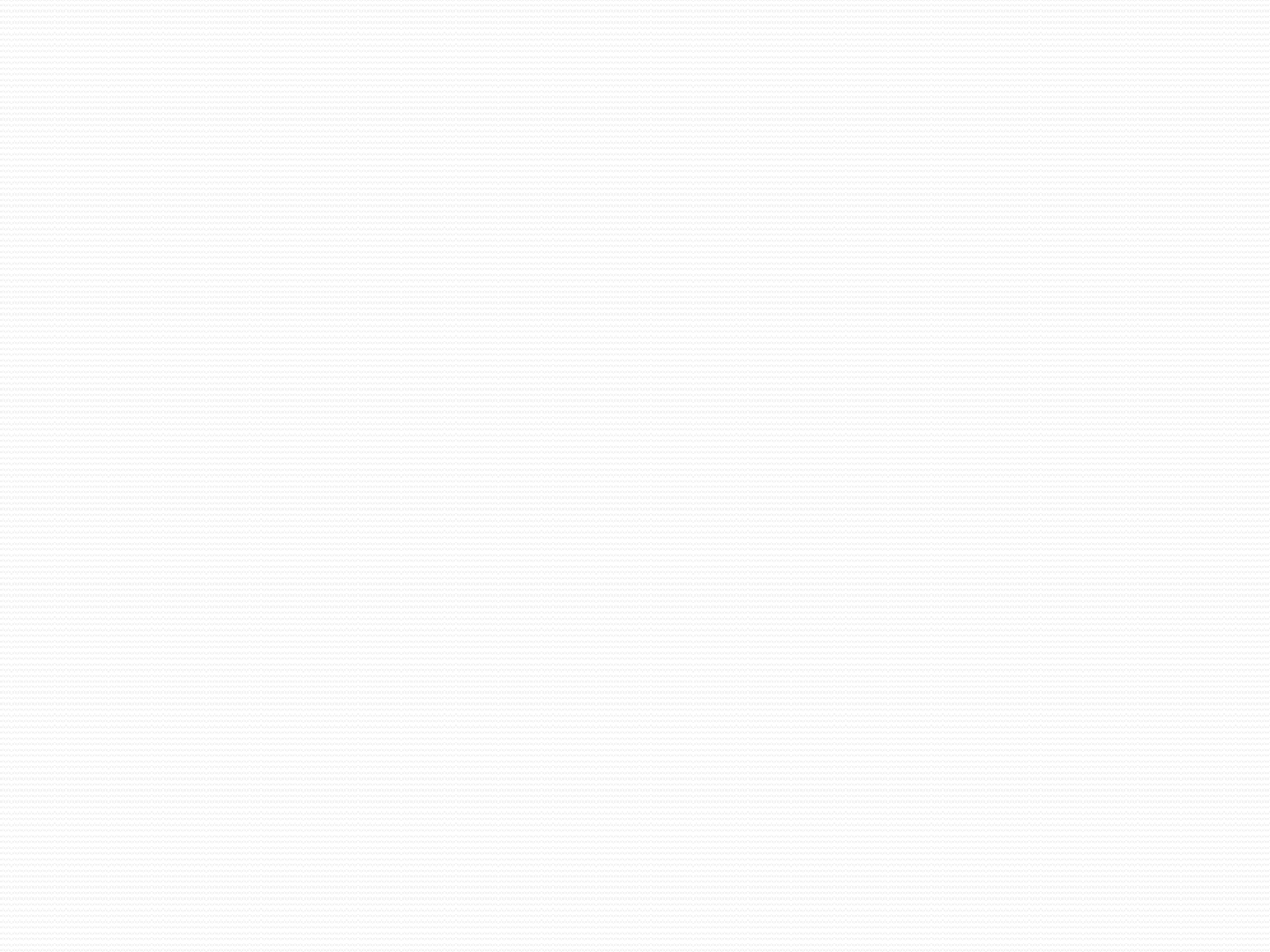 ÇOCUKLAR PROJE KAPSAMINDATİYATROYA GÖTÜRÜLECEK.İSTANBUL GEZİSİ (MİNİATURK) DÜZENLENECEK. KIRMIZI BEYAZ GECE’DE SANATÇI EŞLİĞİNDEEĞLENECEKLER.MCDONALD'S’DA YEMEK YİYECEKLER.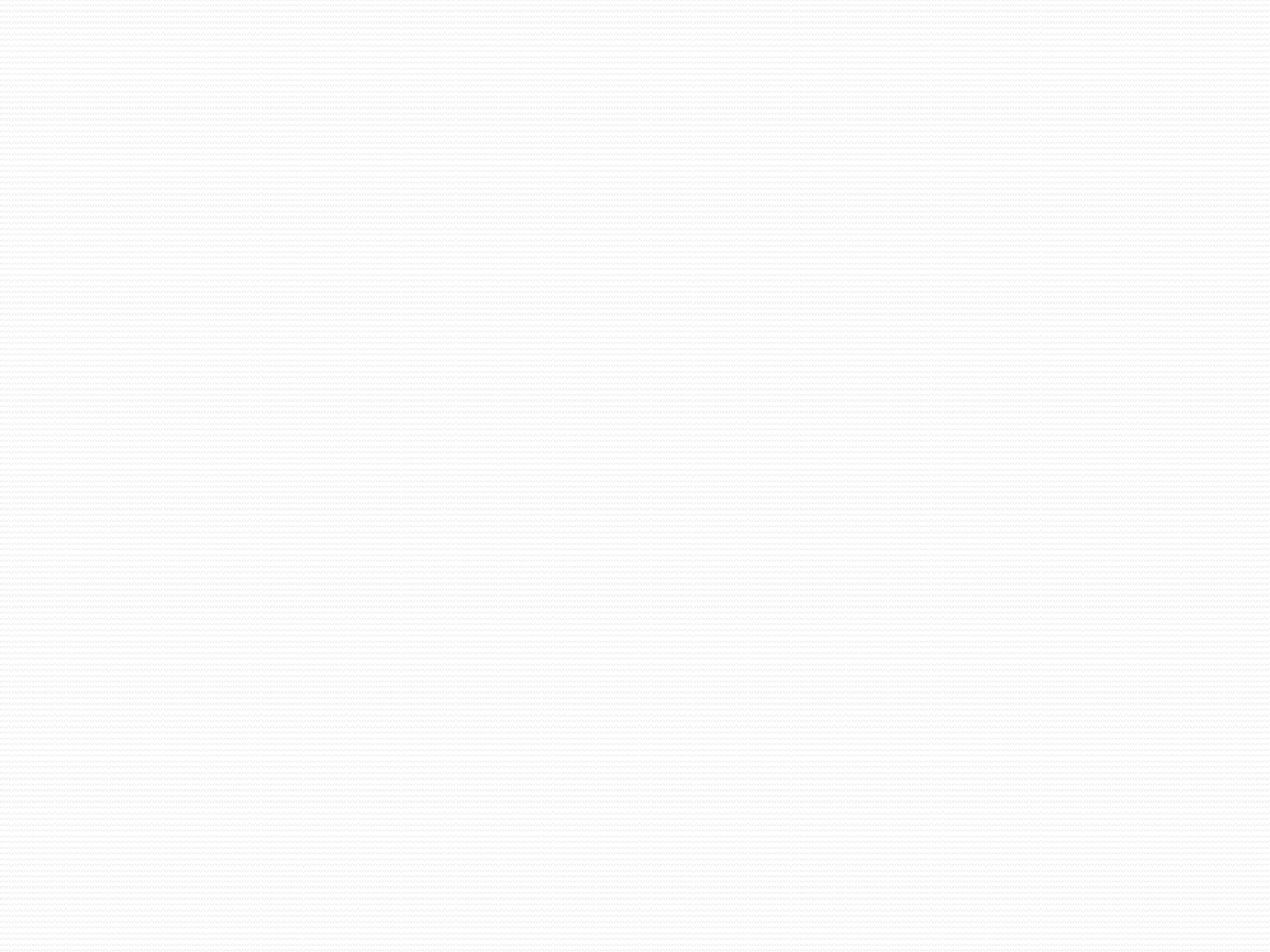 MİSAFİR EDECEĞİMİZOKULLAR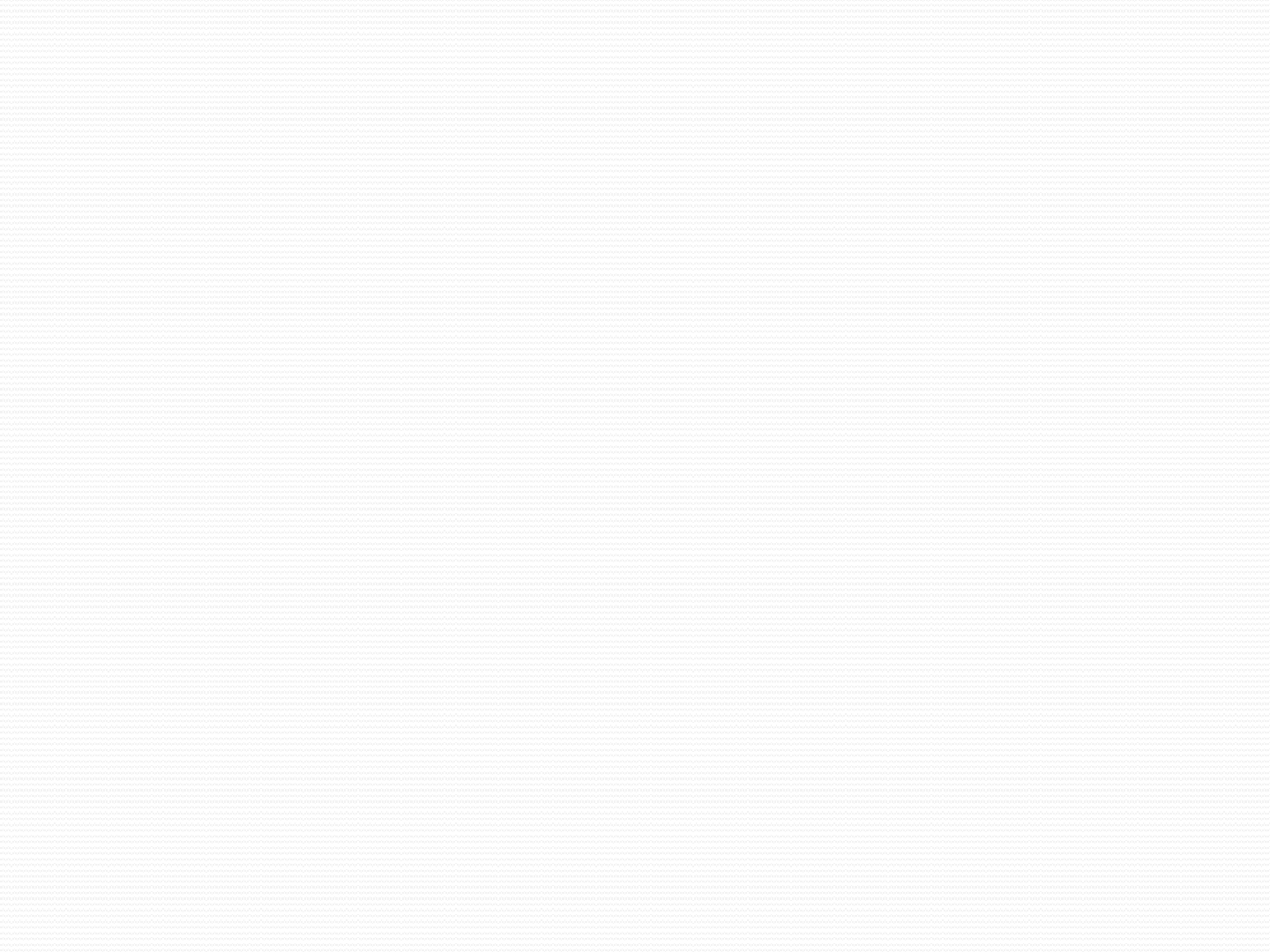 DOĞU ANADOLU BÖLGESİ KARSSARIKAMIŞ KARAURGAN KÖYÜKARAURGAN İLKOKULU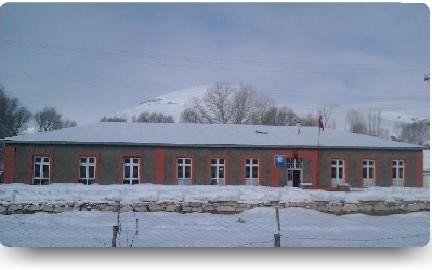 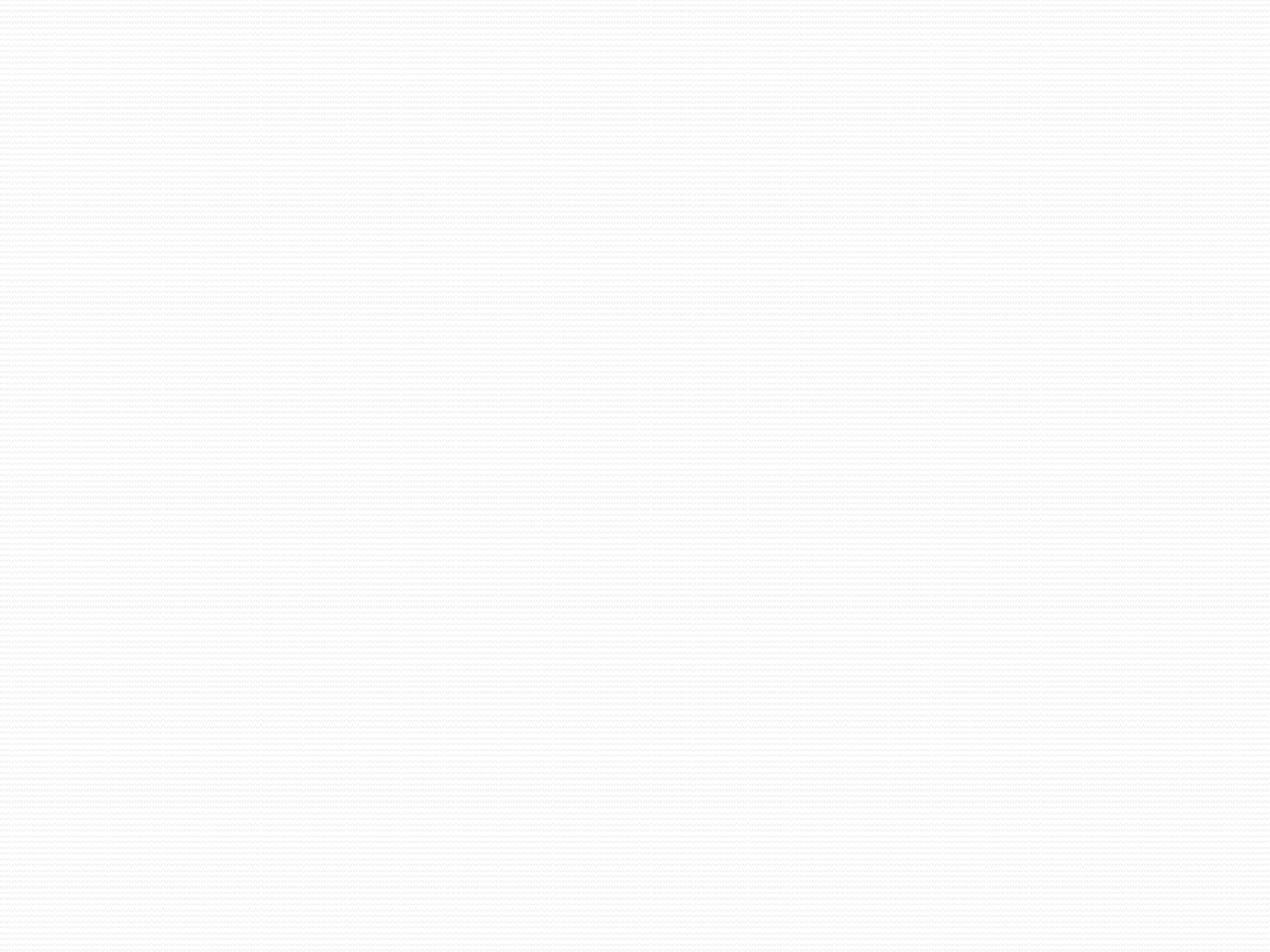 AKDENİZ BÖLGESİ HATAY KIRIKHANCEYLANLI KÖYÜCEYLANLI İLKOKULU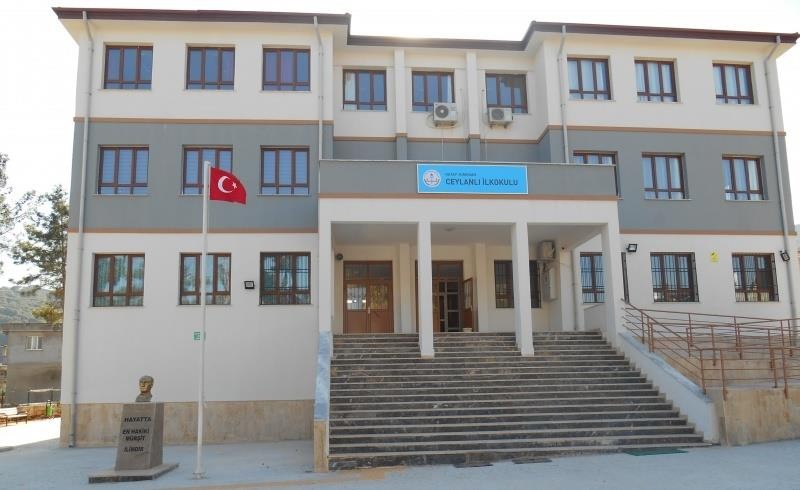 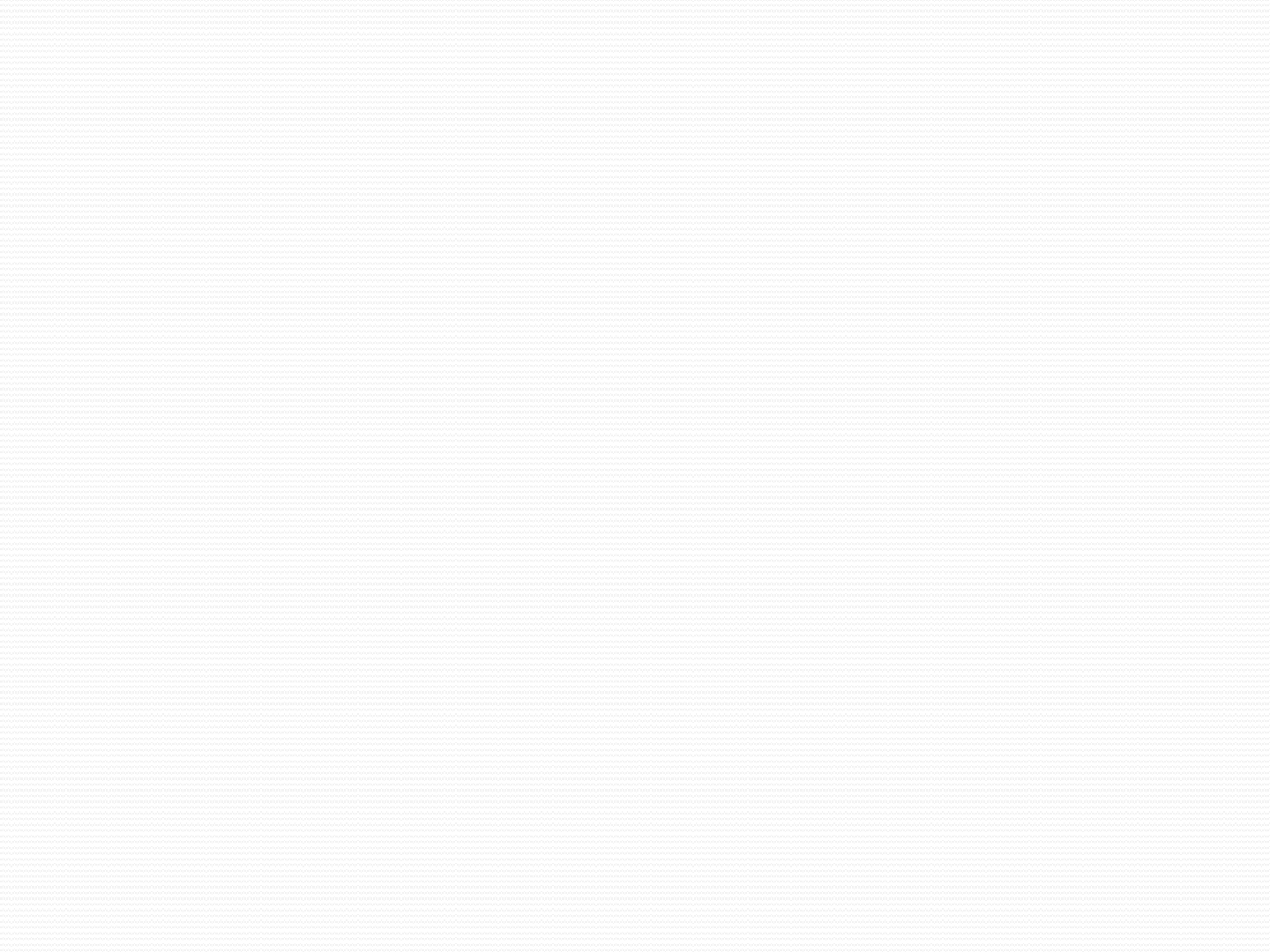 MARMARA BÖLGESİ ÇANAKKALELAPSEKİ ADATEPE KÖYÜ ADATEPE İLKOKULU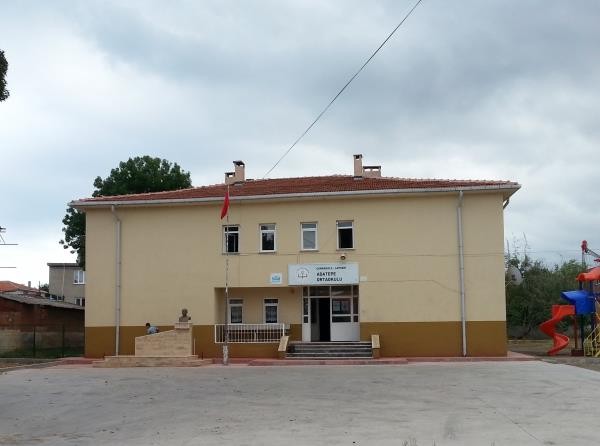 MARMARA BÖLGESİ ADAPAZARIKAYNARCA TURNALI KÖYÜHACI OSMAN AKGÜN İLKOKULU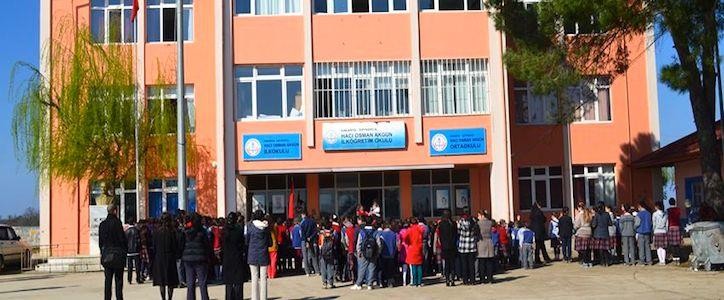 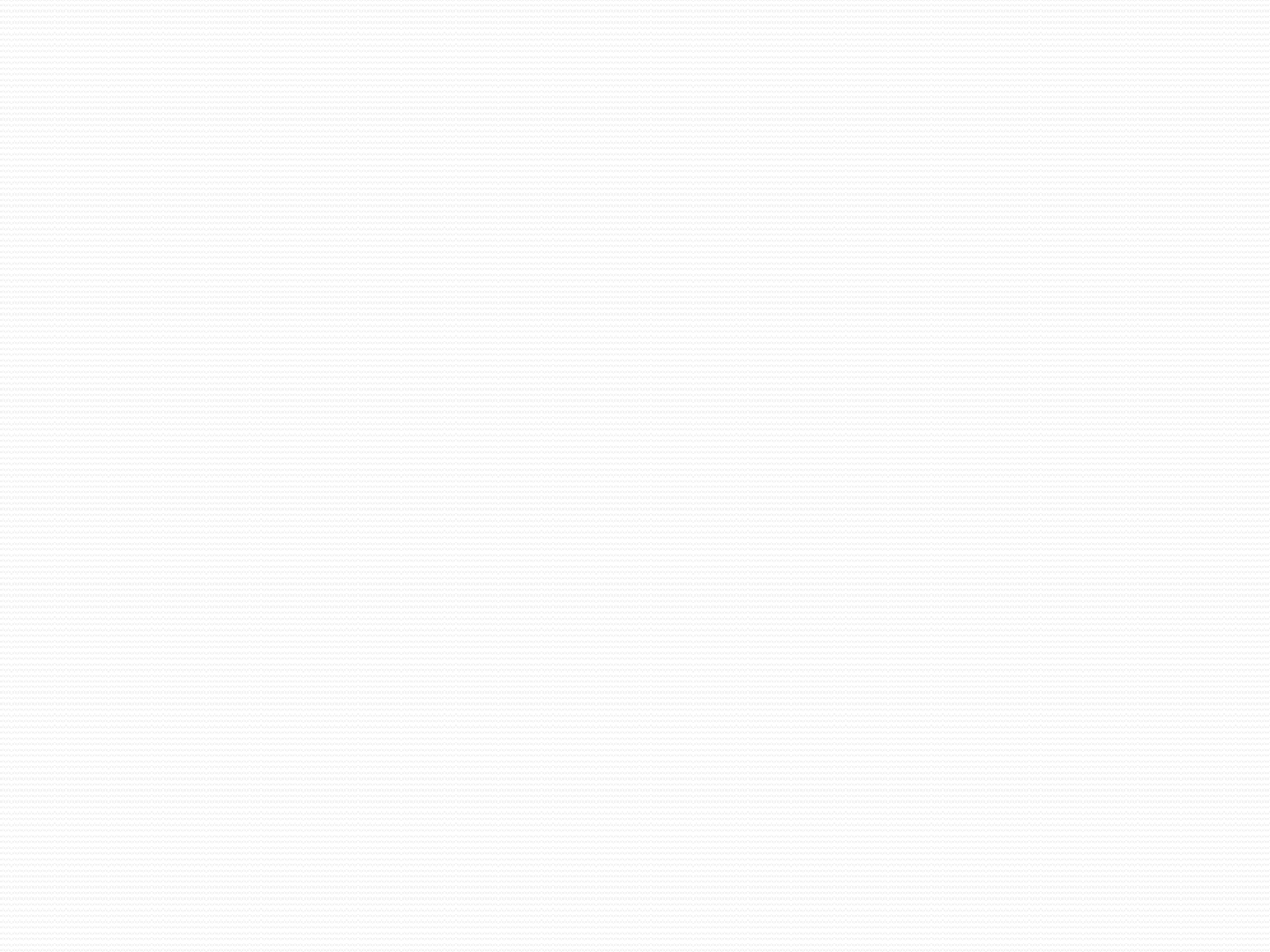 PAYDAŞ OLMASI DÜŞÜNÜLEN OKULLARÖZEL MİMARSİNAN KOLEJİÖZEL DOĞA KOLEJİAKADEMİ KOLEJİÖZEL BEYKENT KOLEJİBAHÇEŞEHİR KOLEJİOKYANUS KOLEJİÖZEL BATIKENT KOLEJİMEV KOLEJİCİHANGİR OKULLARIKÜLTÜR 2000 KOLEJİALKEV KOLEJİ